Żagań, dnia .................................. ......................................................................………………………………………………… . ....................................................................(Imię, nazwisko, adres lub nazwa i adres firmy, telefon) Burmistrz Miasta ŻagańOświadczam, iż z upływem dnia ……………………zaprzestałem/am prowadzenia sprzedaży napojów alkoholowych i proszę o wygaszenie następującego zezwolenia:do 4,5% alkoholu oraz piwa , Nr zezwolenia ……………………………………………………………………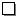  powyżej 4,5% do 18% alkoholu ( z wyjątkiem piwa )  - Nr zezwolenia ……………………………………….. powyżej 18% , Nr zezwolenia........................................................................................................................przeznaczonego do spożycia                       w miejscu sprzedaży    poza miejscem sprzedaży w placówce  handlowej                      gastronomicznej……………………………………………………………………………………………………………………………………………………………………………………...(nazwa)położonej:…................................................................................................................................................                                                                               (adres punktu sprzedaży)z uwagi na: likwidację punktu sprzedaży,  zmiany rodzaju działalności punktu sprzedaży, zmiany składu osobowego wspólników spółki cywilnej, zgon przedsiębiorcy /do wniosku należy dołączyć kopię aktu zgonu/Odbiór dokumentu (właściwe zaznaczyć „X”):decyzję  odbiorę osobiściedecyzję odbierze pełnomocnik proszę o wysłanie decyzji pocztą                              .................................................................................................                                                                     Czytelny podpis(y) przedsiębiorcy(ów) lub pełnomocnika(ów)** W przypadku prowadzenia działalności na podstawie umowy spółki cywilnej – podpisy wszystkich wspólników.Art. 18 ust. 7 pkt 7 ustawy z dnia 26 października 1982 r. o wychowaniu w trzeźwości i przeciwdziałaniu alkoholizmowi : Warunkiem prowadzenia sprzedaży napojów alkoholowych do spożycia w miejscu lub poza miejscem sprzedaży jest zgłaszanie organowi zezwalającemu zmian stanu faktycznego i prawnego  w stosunku do danych zawartych w zezwoleniu ,w terminie 14 dni od dnia powstania zmiany.Klauzula informacyjna dotycząca przetwarzania danych osobowychW związku z realizacją wymogów Rozporządzenia Parlamentu Europejskiego i Rady (UE) 2016/679 z dnia 27 kwietnia 2016 r. w sprawie ochrony osób fizycznych w związku z przetwarzaniem danych osobowych i w sprawie swobodnego przepływu takich danych oraz uchylenia dyrektywy 95/46/WE (ogólne rozporządzenie o ochronie danych „RODO”), informujemy o zasadach przetwarzania Pani/Pana danych osobowych oraz o przysługujących Pani/Panu prawach z tym związanych.Administratorem Pani/Pana danych osobowych przetwarzanych w Urzędzie Miasta Żagań jest: Burmistrz Miasta Żagań, przy Plac Słowiański 17, kod pocztowy 68-100 Żagań.Jeśli ma Pani/Pan pytania dotyczące sposobu i zakresu przetwarzania Pani/Pana danych osobowych w zakresie działania w Urzędzie Miasta Żagań, a także przysługujących Pani/Panu uprawnień, może się Pani/Pan skontaktować się z Inspektorem Ochrony Danych w Urzędzie Miasta Żagań za pomocą e-mail:   iod@um.zagan.pl   lub pisemnie na adres siedziby Administratora.Administrator danych osobowych – Burmistrz Miasta Żagań - przetwarza Pani/Pana dane osobowe na podstawie obowiązujących przepisów prawa, zawartych umów oraz na podstawie udzielonej zgody.Pani/Pana dane osobowe przetwarzane są w celu/celach: wypełnienia obowiązków prawnych ciążących na Urzędzie Miasta Żagań;realizacji umów zawartych z kontrahentami Gminy Żagań o statusie miejskim;w pozostałych przypadkach Pani/Pana dane osobowe przetwarzane są wyłącznie na podstawie wcześniej udzielonej zgody w zakresie i celu określonym w treści zgody.W związku z przetwarzaniem danych w celach o których mowa w pkt 4 odbiorcami Pani/Pana danych osobowych mogą być: organy władzy publicznej oraz podmioty wykonujące zadania publiczne lub działające na zlecenie organów władzy publicznej, w zakresie i w celach, które wynikają z przepisów powszechnie obowiązującego prawa;inne podmioty, które na podstawie stosownych umów podpisanych z Gminą Żagań o statusie miejskim przetwarzają dane osobowe dla których Administratorem jest Burmistrz Miasta Żagań.Pani/Pana dane osobowe będą przechowywane przez okres niezbędny do realizacji celów określonych w pkt 4, a po tym czasie przez okres oraz w zakresie wymaganym przez przepisy powszechnie obowiązującego prawa, przy czym udzielanie zezwoleń na sprzedaż napojów alkoholowych należy do kategorii archiwalnej BE5, tzn. dokumentacja jest przechowywana w archiwum zakładowym przez 5 lat, następnie podlega ekspertyzie przeprowadzonej przez właściwe archiwa państwowe dla ewentualnego dokonania zmiany kwalifikacji archiwalnej tej dokumentacji.W związku z przetwarzaniem Pani/Pana danych osobowych przysługują Pani/Panu następujące uprawnienia: prawo dostępu do danych osobowych, w tym prawo do uzyskania kopii tych danych;prawo do żądania sprostowania (poprawiania) danych osobowych – w przypadku gdy dane są nieprawidłowe lub niekompletne;prawo do przenoszenia danych – w przypadku gdy łącznie spełnione są następujące przesłanki: przetwarzanie danych odbywa się na podstawie umowy zawartej z osobą, której dane dotyczą lub na podstawie zgody wyrażonej przez tą osobę;przetwarzanie odbywa się w sposób zautomatyzowany.W przypadku gdy przetwarzanie danych osobowych odbywa się na podstawie zgody osoby na przetwarzanie danych osobowych (art. 6 ust. 1 lit a RODO), przysługuje Pani/Panu prawo do cofnięcia tej zgody w dowolnym momencie. Cofnięcie to nie ma wpływu na zgodność przetwarzania, którego dokonano na podstawie zgody przed jej cofnięciem, z obowiązującym prawem.W przypadku powzięcia informacji o niezgodnym z prawem przetwarzaniu w Urzędzie Miasta Żagań Pani/Pana danych osobowych, przysługuje Pani/Panu prawo wniesienia skargi do organu nadzorczego właściwego w sprawach ochrony danych osobowych.W sytuacji, gdy przetwarzanie danych osobowych odbywa się na podstawie zgody osoby, której dane dotyczą, podanie przez Panią/Pana danych osobowych Administratorowi ma charakter dobrowolny.Podanie przez Panią/Pana danych osobowych jest obowiązkowe, w sytuacji gdy przesłankę przetwarzania danych osobowych stanowi przepis prawa lub zawarta między stronami umowa.Pani/Pana dane mogą być przetwarzane w sposób zautomatyzowany i nie będą profilowane.